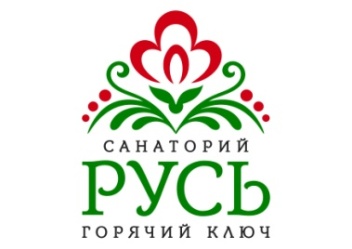 Стоимость услуг на санаторно-курортное лечение в санатории «Русь» с 15% скидкой              согласно договору с краевой организацией Профсоюзас 01.08.2019г. по 30.11.2019г.Путевка – это лечение+питание+проживание (от 10 дней)Для ее офромления необходимо иметь санаторно-курортную карту  Курсовка – это одна или две услуги в комплексе (от 1 дня, кроме курсовок с лечением)   Для ее офромления санаторно-курортная карта не обязательна (кроме курсовок с лечением)                                           ИНФОРМАЦИЯ ПО СПЕЦИАЛЬНЫМ ТАРИФАМПредложение «Тур выходного дня» действительно с пятницы по понедельник(от 1 к/д), время заезда 12-00;Программа «55+» от 7к/д с лечением;Путевка «Мать и Дитя» с лечением  для одного взрослого и одного ребенка возрастом от 4 до 14 лет включительно;Для детей от 4 до 14 лет включительно детский тариф -10% от стоимости;Детям до 4 лет включительно без предоставления места, питания и лечения – бесплатно;Скидка на дополнительное место: - 25% от тарифа. (В путевке Стандарт и Курсовке 55+ цена на доп. место указана в прайс-листе ). Необходимо заранее уточнить о возможности размещения дополнительного места;Стоимость одноместного размещения в двухместном номере +50% к выбранному тарифу.                                         	ПУТЕВКА(1 день, 1 место)2-х местный2-х местный2-х местный2-х местный2-х местный2-х местный1- местный3-х местный3-х местныйПУТЕВКА(1 день, 1 место)«Эконом 1»/1этаж/«Эконом 2»/1этаж/«Стандарт 1»/2этаж/«Стандарт 2»/2-3 этаж/«Комфорт»/3 этаж/«Люкс»/3 этаж/«Стандарт»«Эконом 2»«Стандарт 2»Стандартная229523802465255025353060280522102380«Мать и Дитя»374039104080425044205100-35703910КУРСОВКА (1 день, 1 место)2-х местный2-х местный2-х местный2-х местный2-х местный2-х местный1- местный3-х местный3-х местныйКУРСОВКА (1 день, 1 место)«Эконом 1»/1этаж/«Эконом 2»/1этаж/«Стандарт 1»/2этаж/«Стандарт 2»/2-3 этаж/«Комфорт»/3 этаж/«Люкс»/3 этаж/«Стандарт»«Эконом 2»«Стандарт 2»Проживание + питание178518701955204022102720255017001870Проживание + лечение153016151700178519552550238014451615Проживание1105119012751360153020401870102011901 деньЛечениеЛечение+питаниеДиетическое питаниеДиетическое питание1 деньЛечениеЛечение+питание3-х разовоеПутевка/Курсовка1 день5951402,5850765Путёвка по программе «55+» (1 день, 1 место)2-х местный2-х местный2-х местный2-х местный2-х местный2-х местный1- местный3-х местный3-х местныйПутёвка по программе «55+» (1 день, 1 место)«Эконом 1»/1этаж/«Эконом 2»/1этаж/«Стандарт 1»/2этаж/«Стандарт 2»/2-3 этаж/«Комфорт»/3 этаж/«Люкс»/3 этаж/«Стандарт»«Эконом 2»«Стандарт 2»Проживание + питание + лечение «55+» от 7к/д212522102295238024652890263520402210Проживание + питание«Тур выходного дня»от 1к/д144515301615170018702380221013601530